Un’ottica differenteDiffrazione sun CD/DVD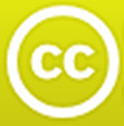 - Scheda 1 		Diffrazione su reticolo/ CD ROM/DVD   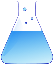 Scopoverificare la legge della diffrazione per i reticolivalutare la lunghezza d’onda delle sorgenti laser che utilizzeremovalutare le dimensioni delle tracce di CD e DVDindagare la struttura microscopica del gecko tape.Documentarsi sul fenomeno della diffrazione ed iniziare la parte pratica solo dopo aver chiaro lo scopo dell’esperienza. Documentare gli esperimenti con foto e filmati.Materiale occorrenteUn laser (anche uno semplice puntatore) noi ne utilizzeremo uno rosso He-Ne (=632,8 nm ed uno verde  a diodi (=532 nm)Uno o più reticolo di diffrazioneUn DVD o un CD ROMsupporti ed eventualmente banco ottico (utile ma non indispensabile) schermo bianco (foglio di carta, muro)metro, righello e goniometro, pennarelli, carta per laser di classe II:  occhiali di protezione omologati  per il laser in usofotocamera per raccogliere immagini significative dell’esperimento Procedimento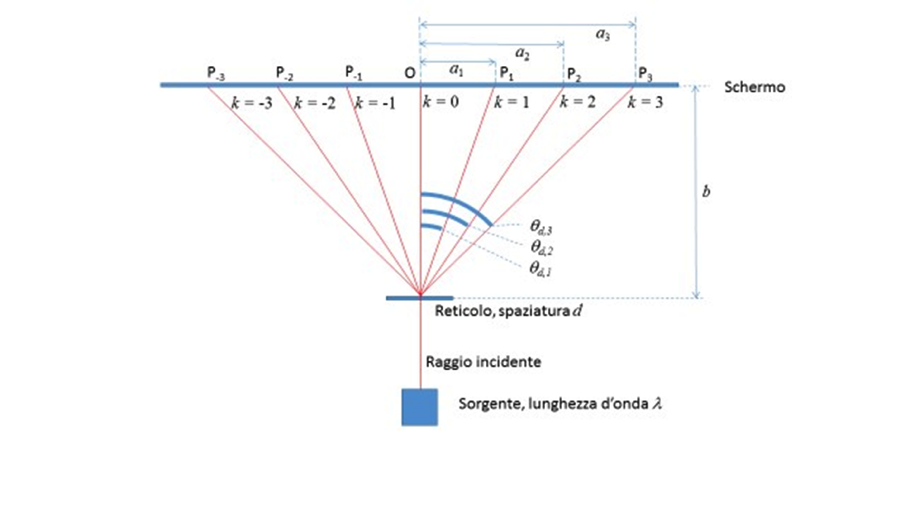 Nel rispetto delle norme di sicurezza montare l’apparato sperimentale secondo la geometria della figura a destra. Durante le misure assicurarsi che:il raggio incida sul campione (che inizialmente è uno dei  reticoli di diffrazioni forniti) perpendicolarmente le superfici dello schermo e del campione siano paralleleStep 1 Verifiche  preliminariInizialmente usate come schermo una parete bianca abbastanza ampia in modo da avere un’idea delle dimensioni della figura di diffrazione, per potere scegliere in modo opportuno la distanza tra reticolo e schermo. In questa fase le informazioni che ci interessano sono semi-quantitative e gli allineamenti possono quindi essere più approssimativi. Questa fase può essere ripetuta ogni volta che si cambia il campione. Vi consigliamo di provare a stimare preventivamente l’ordine di grandezza della distanza fra i diversi massimi della figura di diffrazione, basandosi sulla formula d sin =k ,dove ricordiamo che   d= distanza tra le fenditure del reticolo (nota)  =lunghezza d’onda del laser (nota) . k=1,2,… rappresenta l’ordine del massimoStep 2 misure con reticoloUtilizzate il reticolo con dimensioni note, misurate la distanza tra reticolo e schermo e quelle fra i massimi. Noto il passo del reticolo verificate la lunghezza d’onda del laser stimando l’errore di misura commesso. Se avete un puntatore laser personale potete utilizzare il medesimo procedimento per valutarne la lunghezza d’onda.Se avete a disposizione più reticoli, con diverso numero di linee per centimetro valutate le differenze delle figure di diffrazione, documentate con foto.Se disponete di reticoli quadrati (delle reti molto fini) verificate qualitativamente che figura di diffrazione forniscono, documentate con foto.Step 3 misure con DVD o CD ROMQuesta vuole essere una prova solo qualitativa. Utilizzate CD/DVD  come reticoli di diffrazione; usare la configurazione in  riflessione. Effettuare la stima preventiva delle distanze ottimali., misurate la distanza tra reticolo e schermo e quelle fra i massimi. Verificate le differenze fra CD e DVD.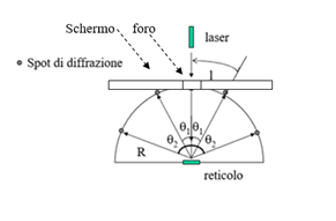 Step 4 comprensione dei fenomeni - Alla fine del lavoro dovrete consegnare la scheda compilataOgni gruppo prepara un foglio intitolato “Scheda di comprensione dei fenomeni” dove riporta e risponde alle seguenti domande. I componenti del gruppo possono confrontarsi tra loro, cercare materiali sulle dispense fornite, su testi, su internet ed, eventualmente, porre domande al docente tutor. La scheda sarà uno dei materiali da consegnare a fine lavoro.Posizione relativa schermo-campioneCosa accade al variare di L e perché?cosa accade se il campione non è parallelo allo schermo?Luce laserCosa accade se cambia la lunghezza d’onda della luce laser e perchè?che effetto ritieni possa avere una maggiore intensità della luce laser incidente?ReticoliDescrivi gli effetti visivi che osservi al variare del numero di linee/cm del reticoloCome cambia la figura di diffrazione passando da un reticolo monodimensionale ad uno bidimensionale e come puoi spiegarloStep 4 elaborazione e reportElaborazione dei datiValutare gli errori degli strumenti di misura, discutere la presenza di eventuali errori accidentali legati alla struttura dell’apparato o al processo di misura. Stimate la dipendenza della forza di adesione dall’area del campioneReport finaliUtilizzate un foglio di calcolo, ad esempio excel, per elaborare dati ed errori di misura, costruire tabelle e/o grafici di report.Usare un editor di testo, ad es Word, per scrivere una relazione tecnica, completa, puntuale e concisa delle varie fasi dell’esperienza e dei risultati ottenuti. Inserite eventuali immagini/tabelle/grafici significativi corredati di opportune didascalie. Concludere con una valutazione tecnica dei risultati includendo eventuali suggerimenti per il miglioramento.Costruire un power point, con massimo 10 diapositive, da utilizzare per l’esposizione ai compagni del lavoro che avete svolto con l’intento di trasferire oro le conoscenze e competenze  teoriche e sperimentali acquisite.Creare una cartella, a cui assegnata il nome del gruppo, dove inserite tutti i documenti, in essa costruite una cartella separata per le immagini ed i filmati originali ed elaboratiForm della scheda di comprensione dei fenomeni (in Word, Write,…)Usate il seguente modello per costruire la scheda di comprensione dei fenomeni di ogni attività   *  Nella colonna “tipo di fonte” indicare ciò che vi ha aiutato nella formulazione della risposta. Indicazioni per la sicurezza	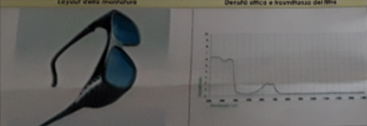 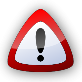 Attenzione! Nel corso dell’esperienza `e previsto l’utilizzo di laser di classe II L'osservazione momentanea diretta del fascio non è considerata pericolosa purché sia conservato il riflesso palpebrale, l’uso può tuttavia causare bruciori e fastidi pertanto: Utilizzare solo per il tempo strettamente necessarionon guardare direttamente il raggio laseril fascio laser non deve essere diretto deliberatamente sulle personeprestare attenzione che il fascio passi sopra o sotto l’altezza degli occhiutilizzare gli occhiali di protezione prescritti per quel tipo di laser (cioè per quella particolare lunghezza d’onda: rosso, verde, etc.)“Scheda di comprensione dei fenomeni”                                                   Gruppo n. …….  Componenti:Titolo attività:                                                                                                       Data di consegna…………………………“Scheda di comprensione dei fenomeni”                                                   Gruppo n. …….  Componenti:Titolo attività:                                                                                                       Data di consegna…………………………“Scheda di comprensione dei fenomeni”                                                   Gruppo n. …….  Componenti:Titolo attività:                                                                                                       Data di consegna…………………………“Scheda di comprensione dei fenomeni”                                                   Gruppo n. …….  Componenti:Titolo attività:                                                                                                       Data di consegna…………………………“Scheda di comprensione dei fenomeni”                                                   Gruppo n. …….  Componenti:Titolo attività:                                                                                                       Data di consegna…………………………“Scheda di comprensione dei fenomeni”                                                   Gruppo n. …….  Componenti:Titolo attività:                                                                                                       Data di consegna…………………………DomandeRisposte/considerazioni/fontiRisposte/considerazioni/fontiTipo di fonte *Tipo di fonte *Colonna dove scrivere le domande indicate nella scheda di laboratorio nella sezione “comprensione dei fenomeni”Colonna delle risposte corrispondenti  Potete aggiungere vostre ulteriori considerazioni e dovete inserire i riferimenti bibliografici delle fonti fornite o trovate da voi [1]……elencate in fondoColonna delle risposte corrispondenti  Potete aggiungere vostre ulteriori considerazioni e dovete inserire i riferimenti bibliografici delle fonti fornite o trovate da voi [1]……elencate in fondoesperimento (induzione)teoria da libri/appuntiteoria da internetconfronto nel gruppodocenteconoscenza pregressaesperimento (induzione)teoria da libri/appuntiteoria da internetconfronto nel gruppodocenteconoscenza pregressaDom 1esperimento (induzione)teoria da libri/appuntiteoria da internetconfronto nel gruppodocenteconoscenza pregressaesperimento (induzione)teoria da libri/appuntiteoria da internetconfronto nel gruppodocenteconoscenza pregressaDom 2esperimento (induzione)teoria da libri/appuntiteoria da internetconfronto nel gruppodocenteconoscenza pregressaesperimento (induzione)teoria da libri/appuntiteoria da internetconfronto nel gruppodocenteconoscenza pregressa….….….….….….….….….….Conclusioni del gruppoConclusioni del gruppoConclusioni del gruppoConclusioni del gruppoConclusioni del gruppoConclusioni del gruppoSunto di quanto avete appreso, questa parte pensatela come canovaccio di esposizione orale per la lezione che dovrete fare ai vostri compagni.Concludete con l’elenco delle fonti che suggerite loro (bibliografia)[1][2]..Sunto di quanto avete appreso, questa parte pensatela come canovaccio di esposizione orale per la lezione che dovrete fare ai vostri compagni.Concludete con l’elenco delle fonti che suggerite loro (bibliografia)[1][2]..Sunto di quanto avete appreso, questa parte pensatela come canovaccio di esposizione orale per la lezione che dovrete fare ai vostri compagni.Concludete con l’elenco delle fonti che suggerite loro (bibliografia)[1][2]..Sunto di quanto avete appreso, questa parte pensatela come canovaccio di esposizione orale per la lezione che dovrete fare ai vostri compagni.Concludete con l’elenco delle fonti che suggerite loro (bibliografia)[1][2]..Sunto di quanto avete appreso, questa parte pensatela come canovaccio di esposizione orale per la lezione che dovrete fare ai vostri compagni.Concludete con l’elenco delle fonti che suggerite loro (bibliografia)[1][2]..Sunto di quanto avete appreso, questa parte pensatela come canovaccio di esposizione orale per la lezione che dovrete fare ai vostri compagni.Concludete con l’elenco delle fonti che suggerite loro (bibliografia)[1][2]..Somma indicatori: Di fianco ad ogni voce inserite quante volte è stata scelta durante le risposte precedenti. Usando la frequenza solo come uno dei dati disponibili, ogni componente del gruppo aggiunga considerazioni personali su ogni aspetto con l’obettivo di concordare un ordine di importanza in cui elencare ogni voce. più importante                                         meno importanteSomma indicatori: Di fianco ad ogni voce inserite quante volte è stata scelta durante le risposte precedenti. Usando la frequenza solo come uno dei dati disponibili, ogni componente del gruppo aggiunga considerazioni personali su ogni aspetto con l’obettivo di concordare un ordine di importanza in cui elencare ogni voce. più importante                                         meno importanteesperimento (induzione)teoria da libri/appuntiteoria da internetconfronto nel gruppodocenteconoscenze pregresseesperimento (induzione)teoria da libri/appuntiteoria da internetconfronto nel gruppodocenteconoscenze pregresseN.